Saisonkalender Juli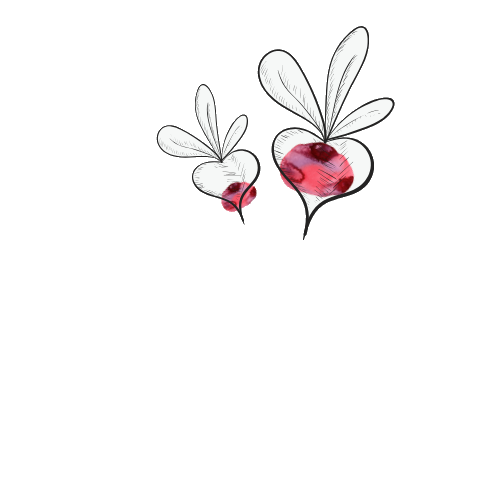 Frisches Gemüse und ObstBohnen, Brokkoli, Brombeeren, Eichblattsalat, Eisbergsalat, Erbsen, Erdbeeren, Fenchel, Frühlingszwiebel, Gurke, Heidelbeeren, Himbeeren, Karfiol, Karotten, Kartoffeln, Kirschen, Knoblauch, Knollensellerie, Kohlrabi, Kopfsalat, Mangold, Marillen, Radicchio, Radieschen, Ribisel, Romanasalat, Rote Rüben, Rotkohl, Rucola, Spitzkohl, Stachelbeeren, Staudensellerie, Tomaten, Weißkohl, Wirsing, Zucchini, Zwetschken, ZwiebelLagerwareÄpfel, Kartoffel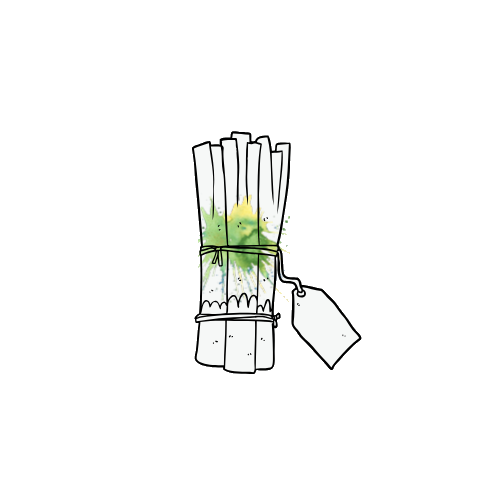                          www.tcmwerkstatt.com                                             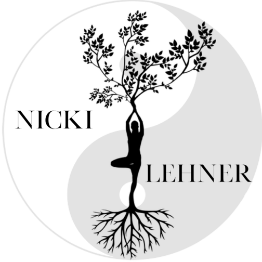 